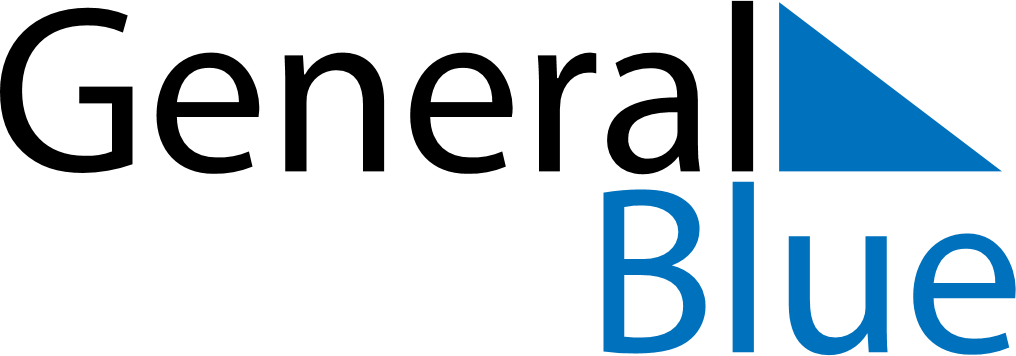 January 2024January 2024January 2024January 2024January 2024January 2024Porsgrunn, Vestfold og Telemark, NorwayPorsgrunn, Vestfold og Telemark, NorwayPorsgrunn, Vestfold og Telemark, NorwayPorsgrunn, Vestfold og Telemark, NorwayPorsgrunn, Vestfold og Telemark, NorwayPorsgrunn, Vestfold og Telemark, NorwaySunday Monday Tuesday Wednesday Thursday Friday Saturday 1 2 3 4 5 6 Sunrise: 9:16 AM Sunset: 3:32 PM Daylight: 6 hours and 16 minutes. Sunrise: 9:15 AM Sunset: 3:33 PM Daylight: 6 hours and 17 minutes. Sunrise: 9:15 AM Sunset: 3:35 PM Daylight: 6 hours and 19 minutes. Sunrise: 9:14 AM Sunset: 3:36 PM Daylight: 6 hours and 21 minutes. Sunrise: 9:14 AM Sunset: 3:38 PM Daylight: 6 hours and 24 minutes. Sunrise: 9:13 AM Sunset: 3:39 PM Daylight: 6 hours and 26 minutes. 7 8 9 10 11 12 13 Sunrise: 9:12 AM Sunset: 3:41 PM Daylight: 6 hours and 28 minutes. Sunrise: 9:11 AM Sunset: 3:43 PM Daylight: 6 hours and 31 minutes. Sunrise: 9:10 AM Sunset: 3:45 PM Daylight: 6 hours and 34 minutes. Sunrise: 9:09 AM Sunset: 3:47 PM Daylight: 6 hours and 37 minutes. Sunrise: 9:08 AM Sunset: 3:48 PM Daylight: 6 hours and 40 minutes. Sunrise: 9:07 AM Sunset: 3:50 PM Daylight: 6 hours and 43 minutes. Sunrise: 9:06 AM Sunset: 3:52 PM Daylight: 6 hours and 46 minutes. 14 15 16 17 18 19 20 Sunrise: 9:05 AM Sunset: 3:54 PM Daylight: 6 hours and 49 minutes. Sunrise: 9:03 AM Sunset: 3:57 PM Daylight: 6 hours and 53 minutes. Sunrise: 9:02 AM Sunset: 3:59 PM Daylight: 6 hours and 56 minutes. Sunrise: 9:00 AM Sunset: 4:01 PM Daylight: 7 hours and 0 minutes. Sunrise: 8:59 AM Sunset: 4:03 PM Daylight: 7 hours and 4 minutes. Sunrise: 8:57 AM Sunset: 4:05 PM Daylight: 7 hours and 7 minutes. Sunrise: 8:56 AM Sunset: 4:08 PM Daylight: 7 hours and 11 minutes. 21 22 23 24 25 26 27 Sunrise: 8:54 AM Sunset: 4:10 PM Daylight: 7 hours and 15 minutes. Sunrise: 8:52 AM Sunset: 4:12 PM Daylight: 7 hours and 19 minutes. Sunrise: 8:50 AM Sunset: 4:15 PM Daylight: 7 hours and 24 minutes. Sunrise: 8:49 AM Sunset: 4:17 PM Daylight: 7 hours and 28 minutes. Sunrise: 8:47 AM Sunset: 4:19 PM Daylight: 7 hours and 32 minutes. Sunrise: 8:45 AM Sunset: 4:22 PM Daylight: 7 hours and 37 minutes. Sunrise: 8:43 AM Sunset: 4:24 PM Daylight: 7 hours and 41 minutes. 28 29 30 31 Sunrise: 8:41 AM Sunset: 4:27 PM Daylight: 7 hours and 45 minutes. Sunrise: 8:39 AM Sunset: 4:29 PM Daylight: 7 hours and 50 minutes. Sunrise: 8:36 AM Sunset: 4:32 PM Daylight: 7 hours and 55 minutes. Sunrise: 8:34 AM Sunset: 4:34 PM Daylight: 7 hours and 59 minutes. 